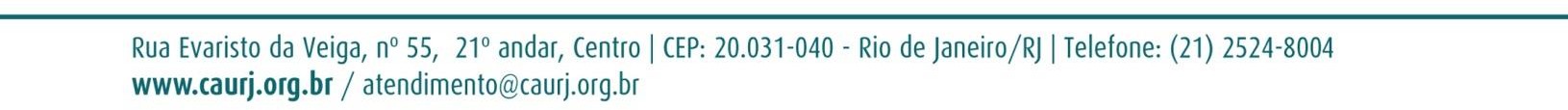 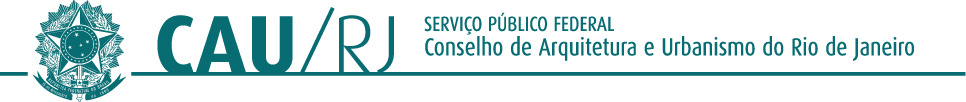 AVISO DE SUSPENSÃO DE LICITAÇÃOPREGÃO ELETRÔNICO Nº 001/2019O CONSELHO DE ARQUITETURA E URBANISMO DO RIO DE JANEIRO – CAU/RJ,informa que o Pregão Eletrônico nº 001/2019 - Processo Administrativo nº 2018-5-0371 (contratação de MICROEMPRESA (ME) OU EMPRESA DE PEQUENO PORTE (EPP)para fornecimento de materiais de limpeza e descartáveis está suspenso sine die e, consequentemente, a sessão pública marcada para o dia 03/04/2019. A reabertura do mesmo será publicada no DOU oportunamente.Rio de Janeiro, 03 de abril de 2019.MARCOS ANDRÉ RIBEIRO JUNIOR PREGOEIRO – CAU/RJ